Проект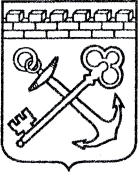 АДМИНИСТРАЦИЯ ЛЕНИНГРАДСКОЙ ОБЛАСТИКОМИТЕТ ПО СОХРАНЕНИЮ КУЛЬТУРНОГО НАСЛЕДИЯ ЛЕНИНГРАДСКОЙ ОБЛАСТИПРИКАЗ«___»____________2021 г.                                                         №___________________                                                                                                         г. Санкт-ПетербургОб установлении предмета охраны объекта культурного наследия федерального значения «Металлические мосты на Острове любви и в лабиринте», 1884 г., входящего 
в состав объекта культурного наследия федерального значения «Ансамбль Гатчинского дворца и парка», расположенного по адресу: Ленинградская область, Гатчинский район, г. Гатчина, Дворцовый паркВ соответствии со статьями 9.1, 33, 47.3 Федерального закона                                        от 25 июня 2002 года № 73-ФЗ «Об объектах культурного наследия (памятниках истории и культуры) народов Российской Федерации», статьей 4 закона Ленинградской области от 25 декабря 2015 года № 140-оз «О государственной охране, сохранении, использовании и популяризации объектов культурного наследия (памятников истории и культуры) народов Российской Федерации, расположенных на территории Ленинградской области», пунктом 2.1.1. Положения 
о комитете по сохранению культурного наследия Ленинградской области, утвержденного постановлением Правительства Ленинградской области 
от 24 декабря 2020 года № 850, приказываю:Установить предмет охраны объекта культурного наследия 
федерального значения «Металлические мосты на Острове любви и в лабиринте», 1884 г.,  входящего в состав объекта культурного наследия федерального значения «Ансамбль Гатчинского дворца и парка», расположенного по адресу: Ленинградская область, Гатчинский район, г. Гатчина, Дворцовый парк, поставленного под государственную охрану Постановлением Совета Министров от 30 августа 1960 года № 1327 «О дальнейшем улучшении дела охраны памятников культуры в РСФСР», согласно приложению к настоящему приказу.Отделу по осуществлению полномочий Российской Федерации в сфере объектов культурного наследия комитета по сохранению культурного наследия Ленинградской области обеспечить внесение соответствующих сведений в Единый государственный реестр объектов культурного наследия (памятников истории 
и культуры) народов Российской Федерации.Сектору осуществления надзора за состоянием, содержанием, сохранением, использованием и популяризацией объектов культурного наследия комитета по сохранению культурного наследия Ленинградской области обеспечить размещение настоящего приказа на сайте комитета по сохранению культурного наследия Ленинградской области в информационно-телекоммуникационной сети «Интернет».Настоящий приказ вступает в силу со дня его официального опубликования.Контроль за исполнением настоящего приказа возложить на заместителя председателя комитета по сохранению культурного наследия Ленинградской области, уполномоченного в области сохранения, использования, популяризации 
и государственной охраны объектов культурного наследия (памятников истории 
и культуры) народов Российской Федерации.Заместитель Председателя ПравительстваЛенинградской области – председатель комитета по сохранению культурного наследия		                             В.О. Цой Приложениек приказу комитета по сохранению культурного наследияЛенинградской областиот «___» _____________2021 г.№ _________________________Предмет охраны объекта культурного наследия федерального значения «Металлические мосты на Острове любви и в лабиринте», 1884 г.,  входящего в состав объекта культурного наследия федерального значения «Ансамбль Гатчинского дворца и парка», расположенного по адресу: Ленинградская область, Гатчинский район, г. Гатчина, Дворцовый парк.* Предмет охраны может быть уточнен при проведении дополнительных научных исследований.№п/пВиды предмета охраны Предмет охраныФотофиксация12341.Объемно-пространственное и планировочное решение Историческое местоположение металлических мостов в границах территории объекта культурного наследия федерального значения «Ансамбль Гатчинского дворца и парка»: 3 моста расположены в Водном лабиринте, 2 моста ведут на Остров любви;композиционные и визуальные связи с основных планировочных направлений Гатчинского парка, в том числе с водных объектов;историческое архитектурно-композиционное и объемно-пространственное решение территорий, на которых расположены мосты. 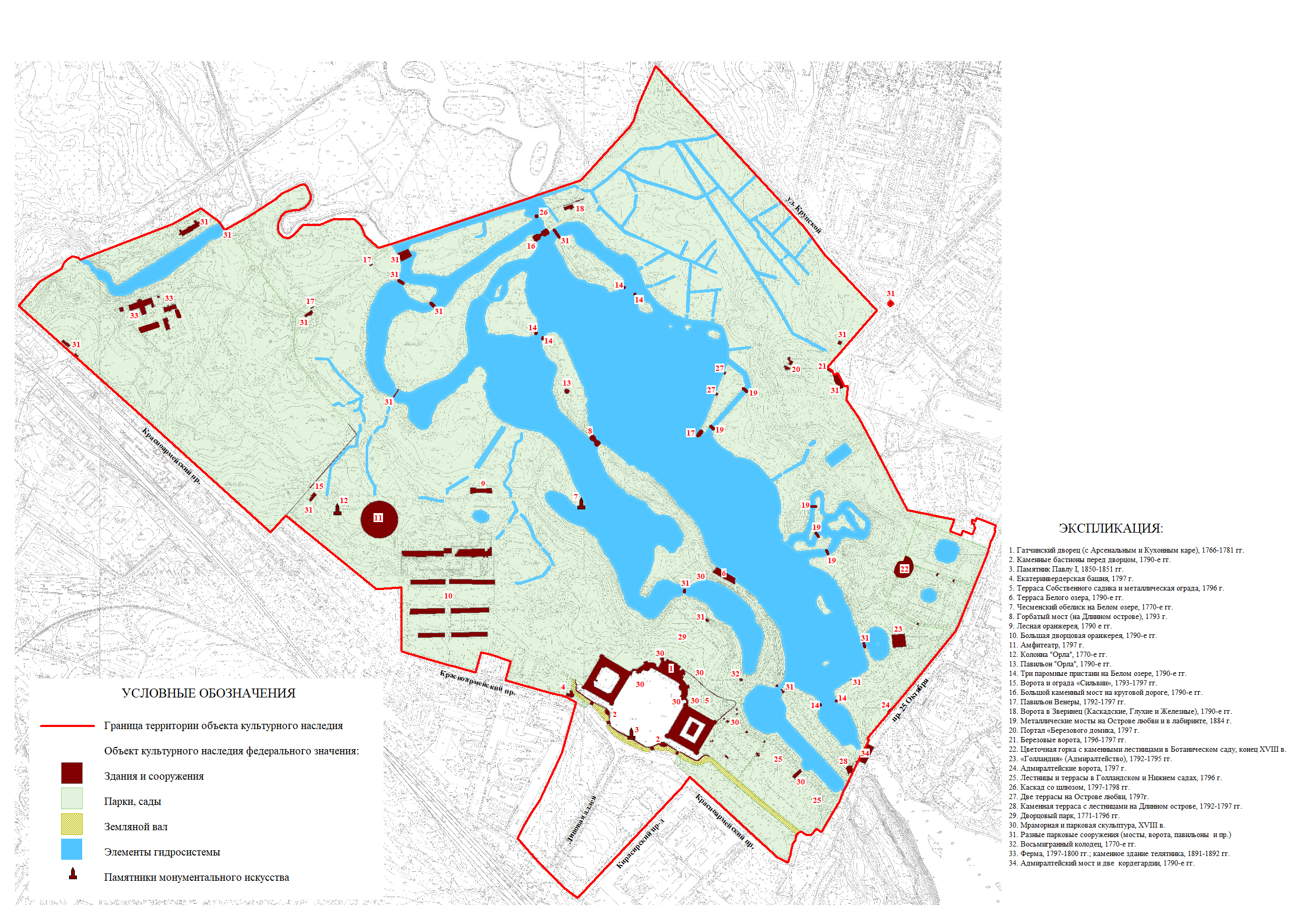 № 19 на плане - объект культурного наследия федерального значения «Металлические мосты на Острове любви и в лабиринте»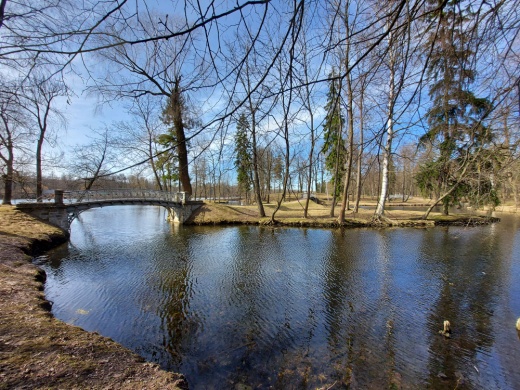 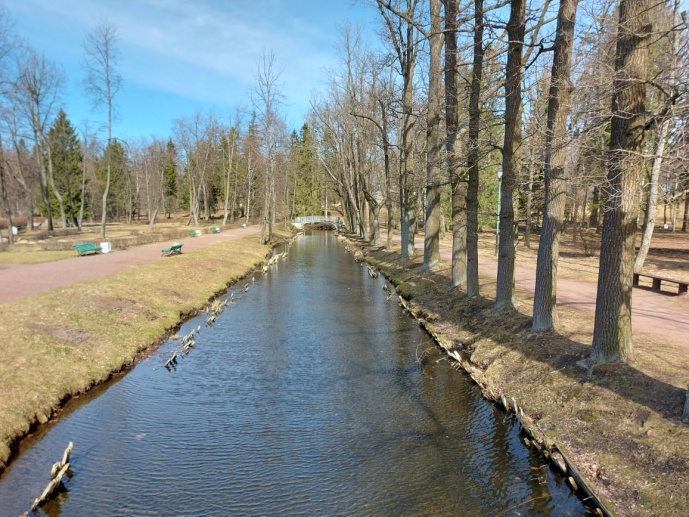 2.Конструктивное решениеИсторическая конструкция пяти металлических мостов: береговые устои – местоположение, материал исполнения (натуральны камень), габариты, конфигурация, высотные отметки;арочные мосты –  местоположение, материал исполнения (металл), габариты, конфигурация (благодаря изогнутым двутавровым балкам), высотные отметки.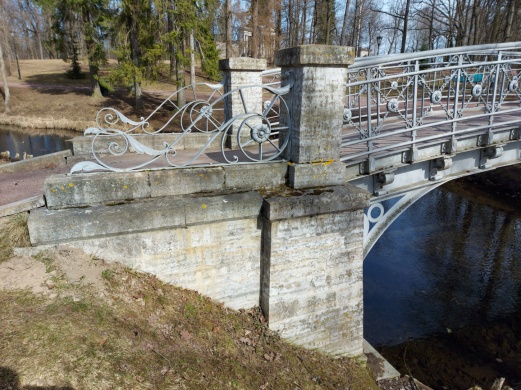 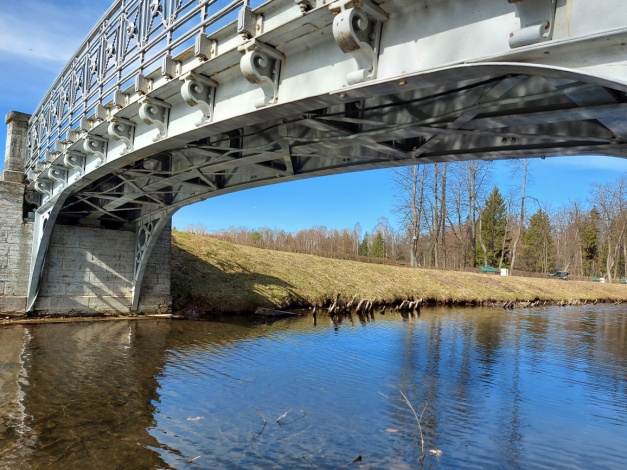 3.Архитектурно-художественное решение:Историческое архитектурно-художественное решение ограждений:тумбы и поребрики – местоположение, габариты и конфигурация, высотные отметки, материал исполнения (известняк); перила – местоположение (между тумбами и на поребриках), габариты, конфигурация, материал исполнения (металл), техника исполнения (ковка), рисунок  исполнения (с использованием волютообразных завитков, растительного орнамента и цветочных розеток);волютообразные кронштейны – местоположение, габариты, конфигурация, материал исполнения (металл);кронштейны – местоположение, габариты, конфигурация, материал исполнения (металл), рисунок (геометрический).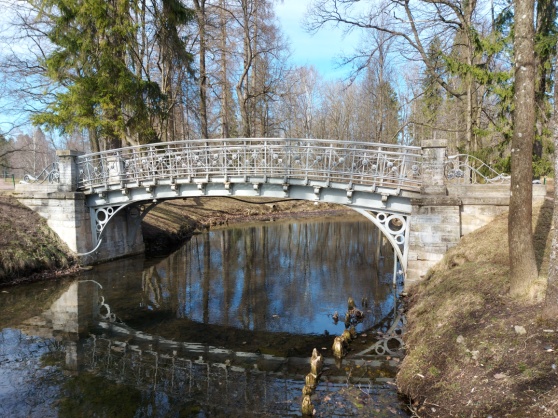 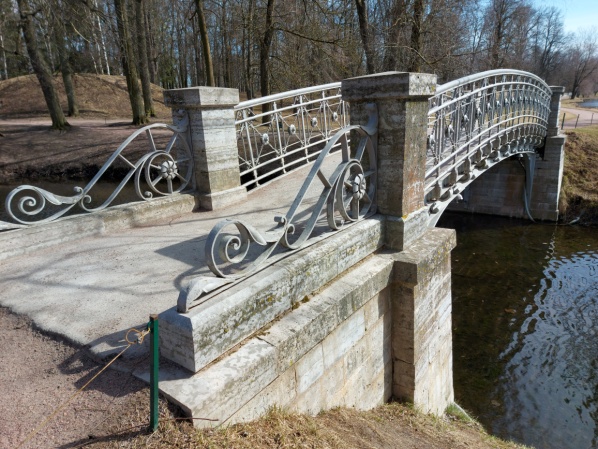 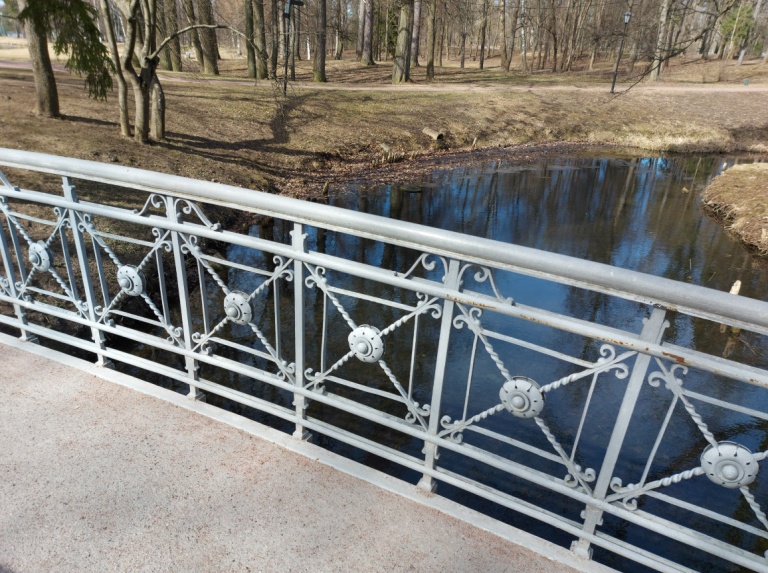 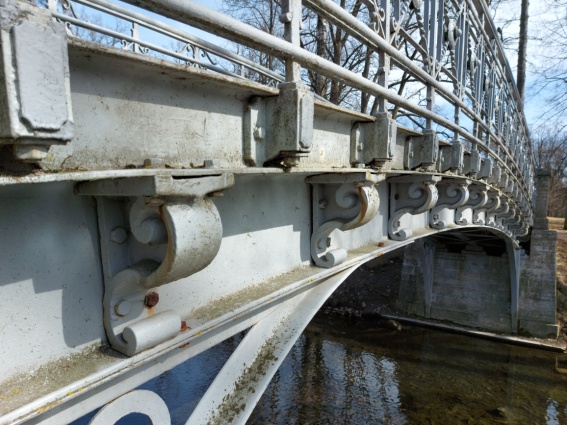 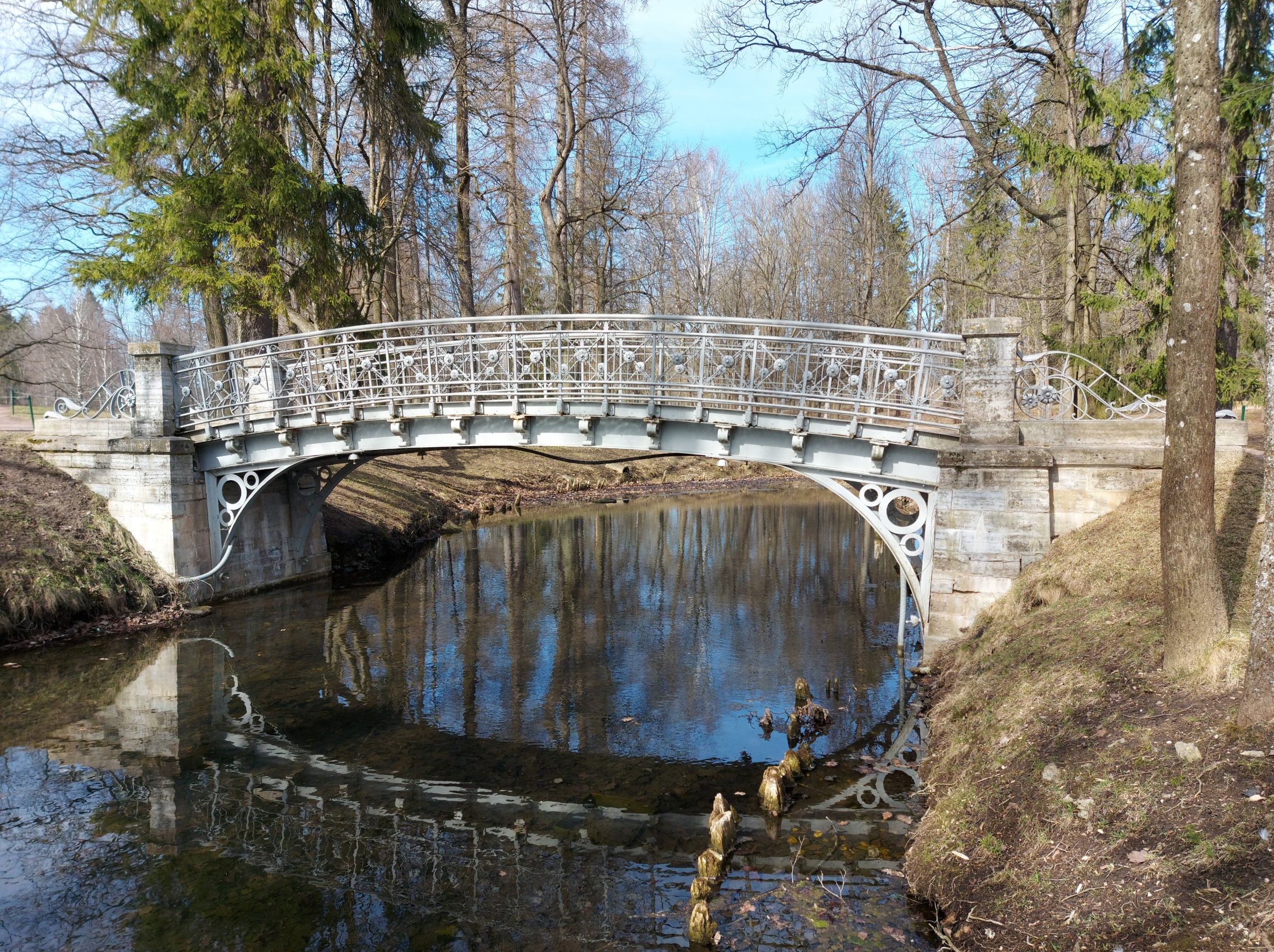 